3 и 4 сентября в нашей школе проходили мероприятия, посвященные Дню солидарности борьбы с терроризмом.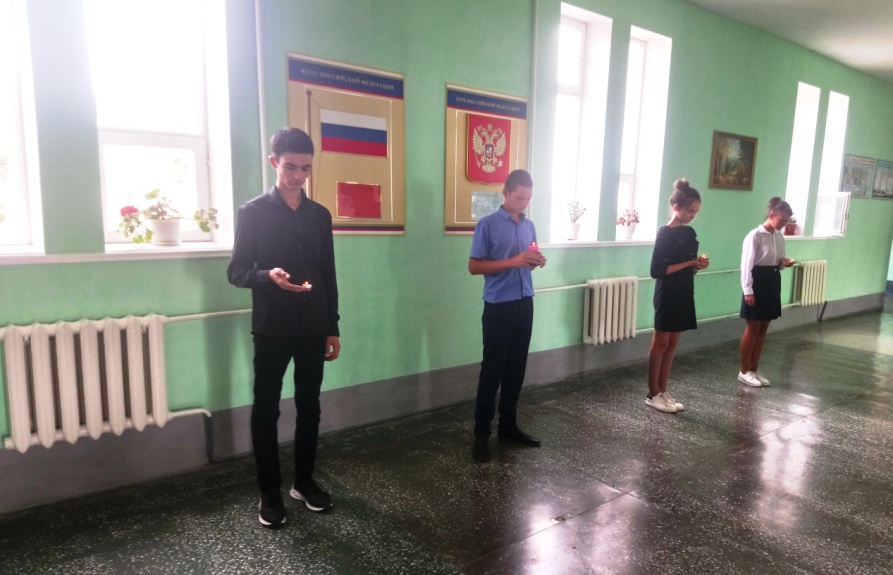 В классах были  проведены  уроки  памяти «Трагедия Беслана – боль России». Вспоминая трагедию в Беслане, ученики провели Акции  под девизом «Дети против террора».  Память погибших ребята почтили минутой молчания.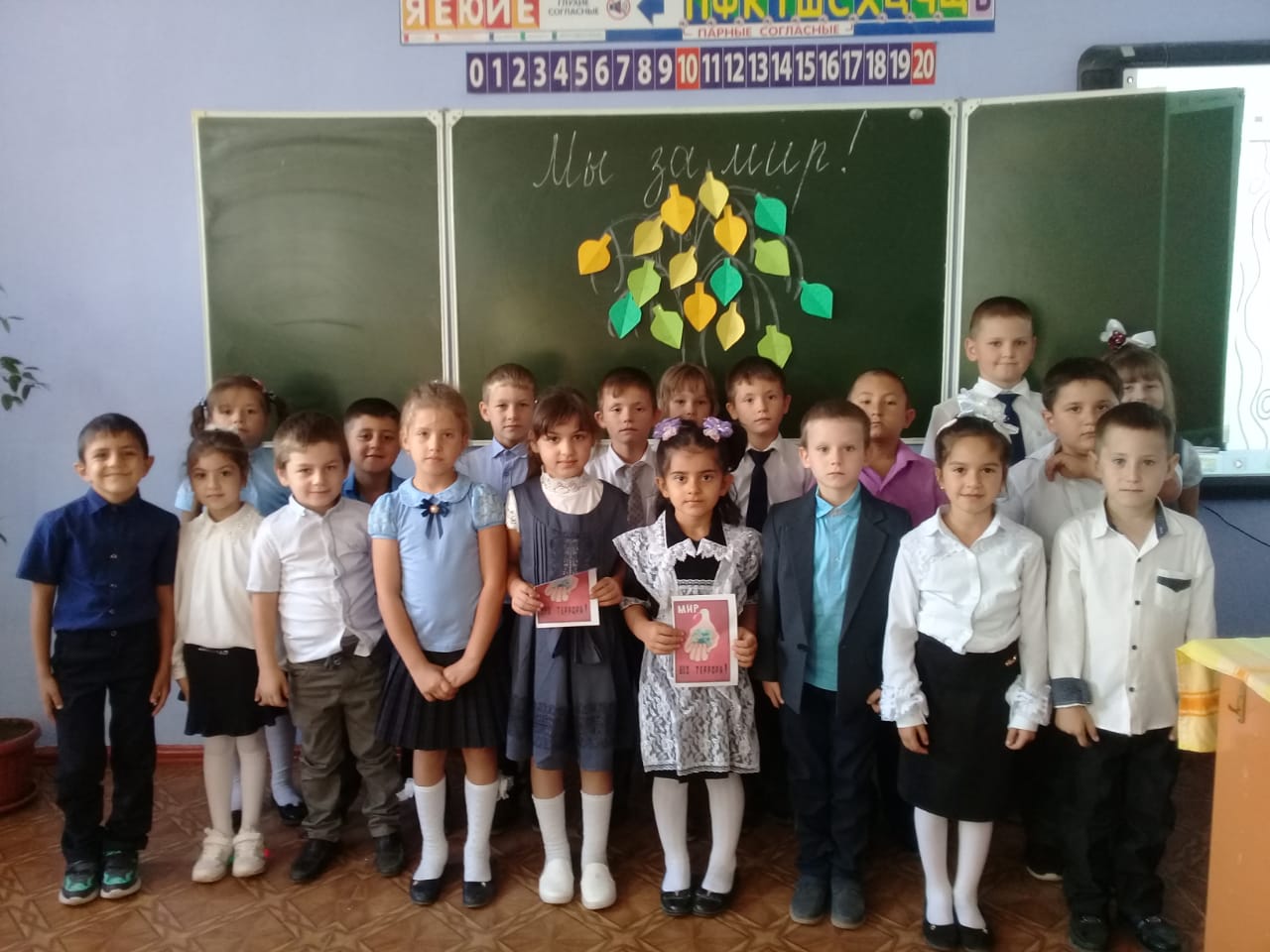 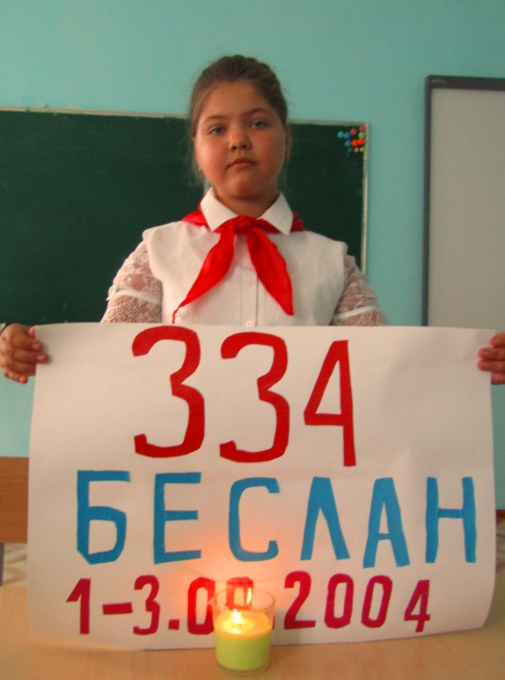 